Dear Parents,Great news! Our school has a subscription to World Book Online! This means you have FREE access from home or on the go with any internet-connected device.What is World Book Online?A safe, trusted, 21st-century learning environment for students.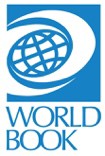 Research	Learn	Explore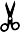 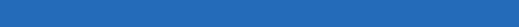 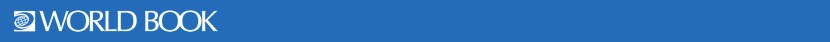 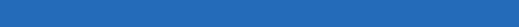 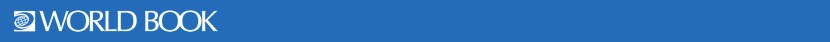 Homework helpRead stories, articles, and current eventsComplete activities and WebquestsPlay educational gamesLook up places with interactive mapsEasily cite sources with the citation builderLearn how to do researchExplore pictures and videosFind reliable information for assignments and projects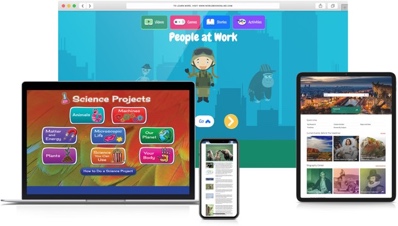 
iPad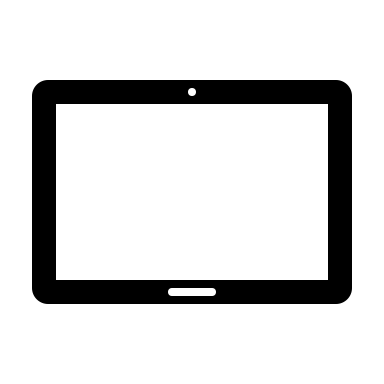 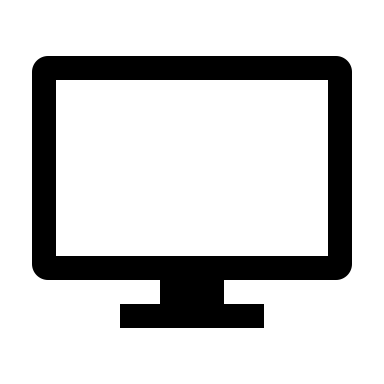 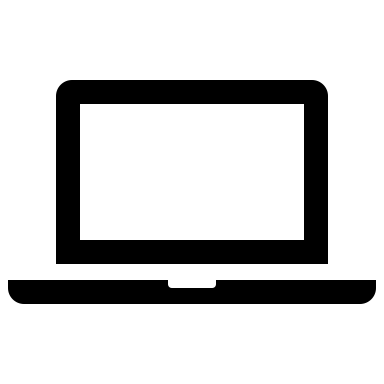 ComputerVisit www.worldbookonline.com.Log in using the username and password provided by your school.Check the box labeled Remember my ID and password for faster login next time.Select the arrow up icon located in the top right corner of the browser screen.In the bottom row of the pop-up screen, select the Add to Home Screen icon.We recommend shortening the name to “World Book Online.”Select Add.Visit www.worldbookonline.com.Log in using the username and password provided by your school.Check the box labeled Remember my ID and password for faster login next time.Bookmark the page and add it to favourites.